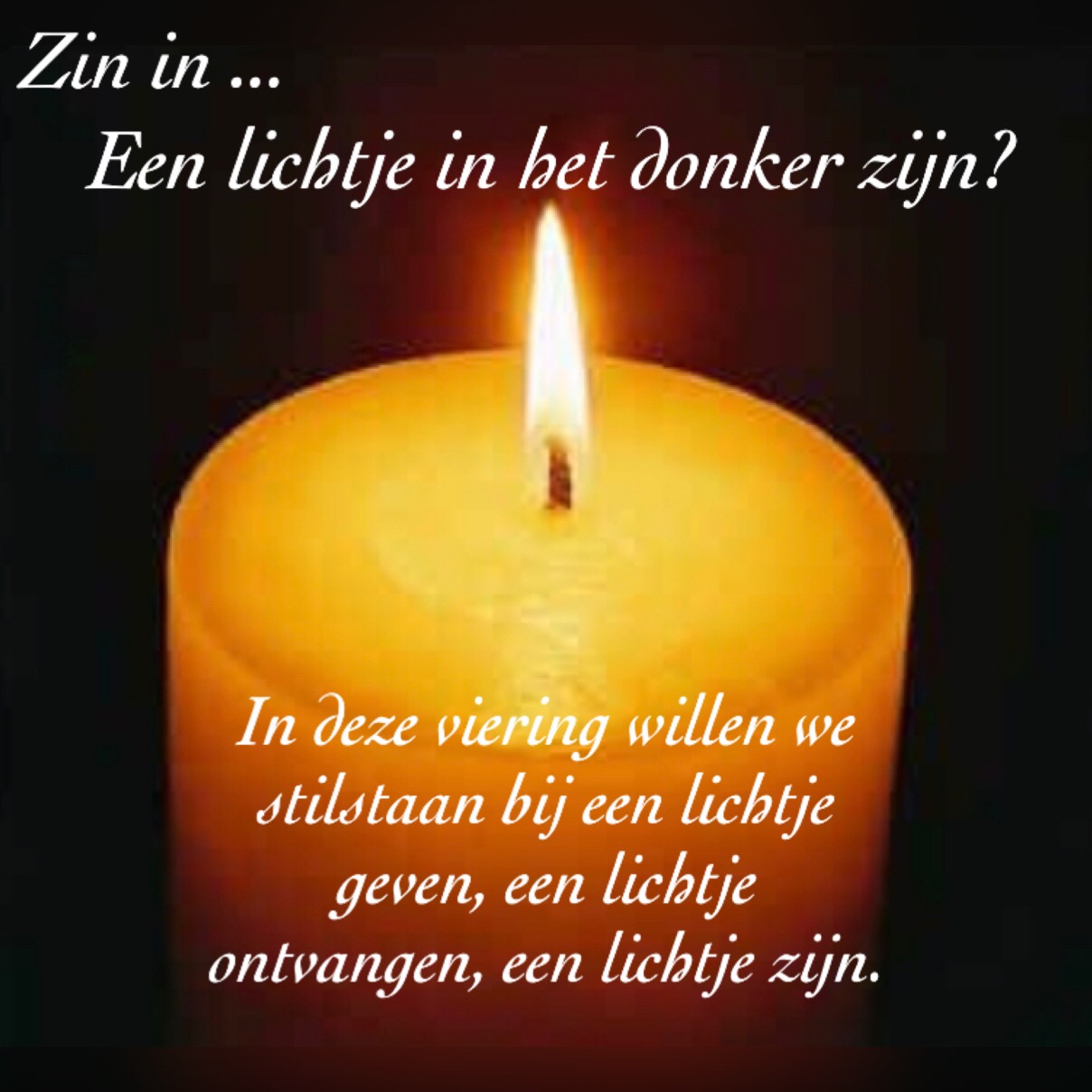 Zondag 3 november10.00 uur 
Kom allemaal, jong en oud. Wees welkom!Zin in…
Dorpskerk
Elke eerste zondag van de maand ● Gebouw ‘de Schakel’
Adres: Oosterstraat 1 ● Vind ons op: Facebook en Instagram

Samen groeien ● Samen vieren ● Samen zi(j)n ● Samen in beweging ● Samen welkom